新 书 推 荐中文书名：《间谍岛》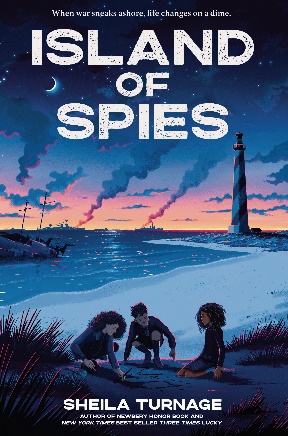 英文书名：ISLAND OF SPIES作    者：Shiela Turnage出 版 社：Dial Books代理公司：WME/ANA/Emily页    数：320页出版时间：2022年9月代理地区：中国大陆、台湾审读资料：电子稿类    型：7-12岁少年文学/悬疑冒险内容简介：这部小说是二战时期的间谍悬疑小说，充满了幽默和真情实感，塑造了一群不折不扣的人物形象，是带有韦斯·安德森风格的著名五人组。十二岁的斯蒂克·劳森住在北卡罗来纳州的哈特拉斯岛，那里的生活像潮汐般稳定，然而只要你仔细寻找，就会发现许多谜团。斯蒂克和她的朋友瑞恩，内布擅长的就是这个。他们都是穷苦的孩子，比起拿到解决麻烦后的佣金，斯蒂克更希望得到的是他人的尊重。但是哈特拉斯岛的生活正在发生变化。第二次世界大战迫在眉睫，小岛上出现了许多出于因好奇而来的新面孔。在海岸附近的水域中，潜伏着战争的危机，这将颠覆斯蒂克和那些她所爱的人的生活。他们将面临更多意想不到的谜团和危机……作者简介：希拉·特内奇（Sheila Turnage）来自北卡罗来纳州东部，和《莫和戴尔》悬疑系列的主角摩西·罗博小姐一样。该系列的第一部是《三次幸运》，该书获得了纽伯瑞荣誉奖、是《纽约时报》畅销书、被评选为E.B.White Read-Aloud荣誉图书，入围埃德加奖终选名单。它已被提名19个州级奖项，包括德克萨斯矢车菊名单，并已授权了5个国家。她的后续著作《图珀洛登陆的幽灵》（THE GHOST OF TUPELO LANDING）也是《纽约时报》（New York Times）的畅销书，得到了五个星级评论，并获得了2014年SIBA Winter Okra Pick 以及 Junior Library Guild selection。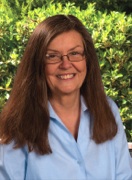 希拉还著有《莫代尔之谜》系列丛书《扳平比分的几率》和《寻找者守护者的法则》，以及非虚构成人书《闹鬼的东南小旅馆》和《指南针美国指南:北卡罗来纳》，还有一本图画书《壮丽的鳟鱼》，由珍妮特·史蒂文斯绘制。作者的《三次幸运》——纽伯瑞荣誉奖得主——所获奖项：A Newbery Honor BookAn ALA Notable BookA Best Book of the Year:Newsday, Wall Street Journal, James Patterson's Read Kiddo Read List, Booklist, Publishers Weekly, Kirkus Reviews, Bookpage An Edgar Award NomineeAn E.B. White Read-Aloud Honor bookA SIBA young adult award winnerA YALSA Teens’ Top Ten NomineeA Booklist Top 10 Crime Fiction for Youth《三次幸运》媒体评价：“一位令人难以抗拒的南方叙述者——传承了《杀死一只知更鸟》作者斯科特·芬奇的文学衣钵。”----Top 12 Children's books of 2012,Newsday“特纳奇的小说生动活泼，语言特色鲜明，人物个性鲜明。”----Booklist, STARRED REVIEW“从来没有这位作家不能完美掌握的隐喻或明喻。”----Publishers Weekly, STARRED REVIEW“绝妙的谜团……幽默感的加入使其更加甜美，使图珀洛登陆一时间也变得魔法般令人愉悦起来。”----Horn Book谢谢您的阅读！请将回馈信息发至：Emily@nurnberg.com.cn徐书凝 (Emily Xu)--------------------------------------------------------------------安德鲁﹒纳伯格联合国际有限公司北京代表处北京市海淀区中关村大街甲59号中国人民大学文化大厦1705室, 邮编：100872电话：010-82504206传真：010-82504200Email: Emily@nurnberg.com.cn网址：www.nurnberg.com.cn微博：http://weibo.com/nurnberg豆瓣小站：http://site.douban.com/110577/微信订阅号：安德鲁书讯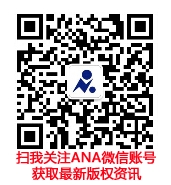 